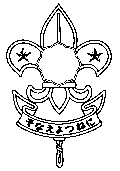 日本ボーイスカウト静岡県連盟浜松地区　　　　　　　　　　　　　　　　　　　　　　　地区コミッショナー　　　　堀内 正治　　　　　　　　　　　　　　　　　　　　　　　BS担当副コミッショナー　中嶋 一仁　　　　　　　　　　　　　　　　　　　　　　　ＶＳ担当副コミッショナー　齊藤 晶子　　　　目　　　的：パイオニアリング章、隼章取得に向け、パイオニアリングの意義とパイオニアリングの工法と安全の技能を身に付ける。日　　　時：２０２１年１２月１２日（日）　　　　　　　8：00～15：00（パイオニアリング構築と解体）場　　　所：太田山野営場参加対象者：浜松地区　BS、VS、　サポート：隊指導者、ＲＳ参　加　費：なし持　ち　物：スカウトハンドブック、進歩手帳、作業着、作業帽、軍手（皮手袋）、ヘルメット、筆記用具、昼食、水筒服　　　装：制服・正帽（開閉会式のみ）、活動時は作業できる服装申　込　先：浜松地区　VS担当副コミッショナー　齊藤 晶子e-Mail　akiko-i2006@nifty.com　　　FＡＸ：053-439-9706　　　　　　　　　　団毎に申し込みお願いします申込期限：２０２１年１１月２１日（日）定　　　員：２0名申込責任者　　所属団　　　　　　　　団　　役務　　　　　　　氏名　　　　　　　　　　性別隊名学年進級連　絡　先